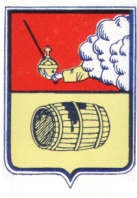 МУНИЦИПАЛЬНОЕ ОБРАЗОВАНИЕ "ВЕЛЬСКОЕ"СОВЕТ ДЕПУТАТОВ МО «ВЕЛЬСКОЕ»IV СОЗЫВА165 150, Архангельская область г. Вельск ул. Советская д.33, тел 8(81836)6-44-86(30 вне очередная сессия)РЕШЕНИЕ №214                                         От  06  августа  2019 года  Об увековечении памяти Дьякова Иннокентия ВасильевичаВ соответствии с Уставом муниципального образования «Вельское»,  Положением о присвоении муниципальных почетных званий, знаков отличия, увековечении памяти о гражданах, исторических событиях на территории муниципального образования «Вельское», и на основании протокола заседания комиссии по присвоению муниципальных почетных званий, знаков отличия, увековечению памяти о гражданах, исторических событиях на территории муниципального образования «Вельское» от 16.07.2019 года,  Совет депутатов МО «Вельское» решает:1. Увековечить память о Дьякове Иннокентии Васильевиче, заслуженном строителе Российской Федерации, Почетном гражданине города Вельска,  путем установления памятной (мемориальной) доски на фасаде здания, расположенного по адресу: Архангельская область, город Вельск, улица Пушкина, дом 100.2. Утвердить текст памятной (мемориальной) доски согласно приложению к настоящему решению.       3. Настоящее решение вступает в силу со дня подписания.Председатель совета депутатов МО «Вельское»                       В.И. ГорбуновИ.О.главы муниципального образования «Вельское»                 И.А.Цыпнятов